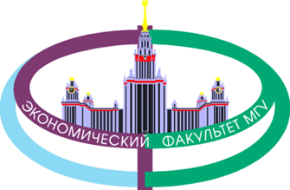 Центр языков и межкультурной коммуникации
экономического факультета МГУ имени М.В. Ломоносова24 марта 2022г. в 14.00приглашает Вас принять участие в  Международной научно-практической конференции«Intercultural communication: major aspects & approaches»Курс “Intercultural communication for managers”: содержание и подходы. Кулик Любовь Венидиктовна, к.ф.н., зав. каф. иностранных языков ЭФ МГУ, доцент.Cultural challenges in teaching Russian undergraduates spoken communication in English. Твердохлебова Ирина Петровна, к.п.н., доцент, зав.каф. русского и иностранных языков МГРИ (Государственный геологоразведочный университет им. Серго Орджоникидзе), главный редактор научно-методического журнала "Иностранные языки в школе".Формирование тематических фокусных групп «преподаватель и студенты» для совместной выработки содержания обучения.  Уласевич Светлана Николаевна, к.п.н., Президент Образовательной компании RELOD, автор и руководитель программы языкового образования OxBridge ® для образовательных организаций, член редколлегии и руководитель научно-методического журнала «Иностранные языки в школе».Basic Concepts and Principles of Interpersonal Communication. Фомичёва Елена Алексеевна, к.и.н., старший научный сотрудник Центра Юго-Восточной Азии, Австралии и Океании Института востоковедения РАН, доцент кафедры западноевропейских языков Института стран Востока.Межкультурная коммуникация и новые проекты Библиотеки иностранной литературы. Клышко Жанна Михайловна, к.п.н., директор Академии "Рудомино" во Всероссийской государственной библиотеке иностранной литературы им. М.И. Рудомино. Рабочие языки конференции: английский и русскийКонференция проводится в смешанном формате (ссылка на zoom высылается после регистрации)Регистрация: https://www.econ.msu.ru/departments/fl/Events.20220311192932_4906/#DC2ArenaКоординатор конференции:Гущина Наталия Юрьевнаnatgmos@mail.ru